Reading Time 親子(職)閱讀時光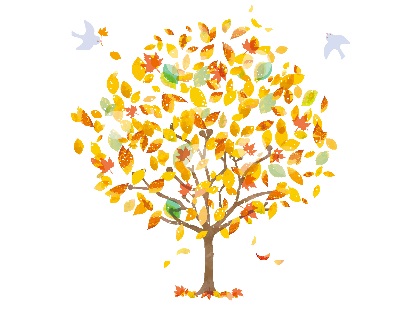 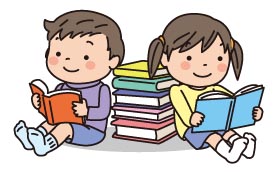 -用「聲音」開啟孩子閱讀的「眼睛」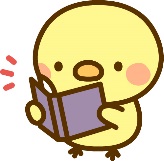 活動時間：108年12月7日(週六)上午10：00-12:00活動地點：基隆市文化中心第二會議室(基隆市信一路181號2樓)招生對象：幼兒園大班至國小3年級階段親子，限額25戶家庭。洽詢電話：02-24271724 葉小姐報名方式：採線上報名或傳真報名https://docs.google.com/forms/d/e/1FAIpQLSf-PvgSmeAPx7uPaTImKXFL8GZj7WaPDlex3juzvEDIlbohmQ/viewform?usp=pp_url活動流程：活動帶領人： 彥如姐姐/ FM96.7環宇廣播電台《童話夢想家》節目主持人、市立圖書館聲音課程講座講師備註：請報名學員於10:10前完成報到，逾時則無法上本堂課程。另如報名後，無法參加者，請於活動3天前通知本中心，如未通知，則日後1個月內不得報名中心所開設之親職活動。指導單位：教育部   主辦單位：基隆市政府   承辦單位：基隆市家庭教育中心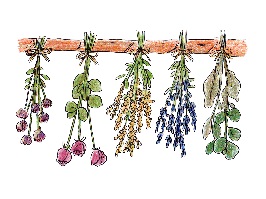 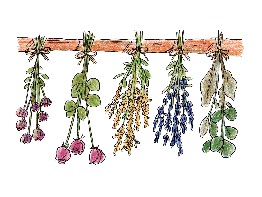 108年度推展家庭教育-親職教育計畫 報名表  Reading Time親子(職)閱讀時光*名額有限!如欲傳真報名，可先來電詢問中心是否有名額!*本報名表填妥後，請傳真回本中心葉小姐收，並請電話確認(TEL：02-24271724/FAX：02-24226632) 謝謝~日  期/時  間單元主題內容帶領人12/7(週六)09:50-10:00參加學員辦理報到參加學員辦理報到工作人員10:00-12:00用「聲音」開啟孩子閱讀的「眼睛」世界的聲音千變萬化！小鳥、貓咪、小狗，動物們怎麼叫？公主、巫婆、小精靈，聲音語氣不一樣！走入圖畫書裡，發揮聲音的想像力～聲音的色彩：你知道聲音是有顏色的嗎？聲音猜猜看：豎起小耳朵聽聽看，這是什麼聲音？繪本玩聲音：聽彥如姐姐說故事，一起來變「聲」!彥如姐姐家長姓名年齡年齡孩子姓名年齡年齡電子信箱連絡電話連絡電話(手機)(手機)備註本活動於進行時，主辦單位將拍攝活動照片作為活動成果紀錄及日後家庭教育中心活動推廣等用途。□已了解本活動於進行時，主辦單位將拍攝活動照片作為活動成果紀錄及日後家庭教育中心活動推廣等用途。□已了解本活動於進行時，主辦單位將拍攝活動照片作為活動成果紀錄及日後家庭教育中心活動推廣等用途。□已了解本活動於進行時，主辦單位將拍攝活動照片作為活動成果紀錄及日後家庭教育中心活動推廣等用途。□已了解本活動於進行時，主辦單位將拍攝活動照片作為活動成果紀錄及日後家庭教育中心活動推廣等用途。□已了解